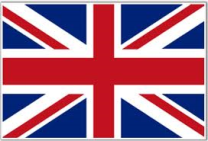 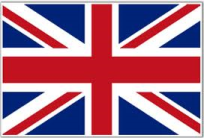 CountryENGLANDWALESSCOTLANDNORTHERN               IRELANDMap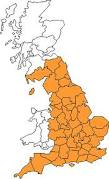 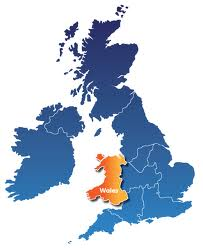 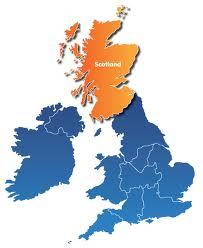 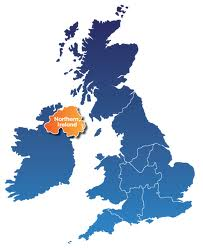 Flag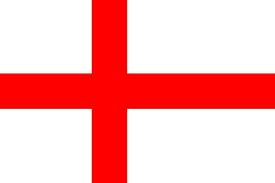 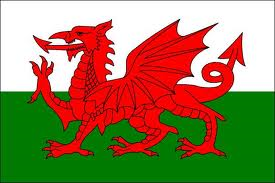 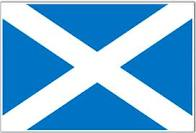 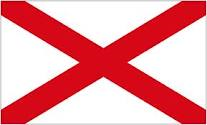 Coat of Arms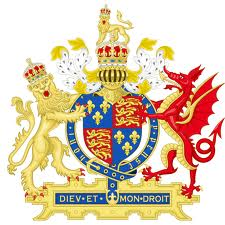 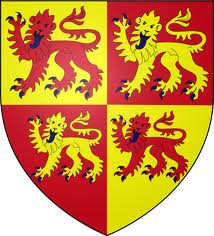 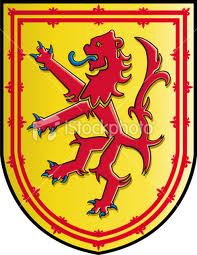 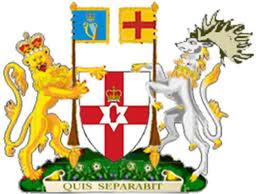 Emblem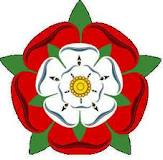 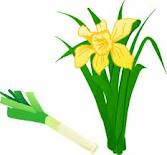 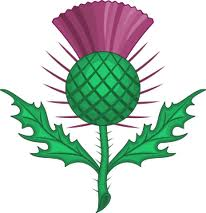 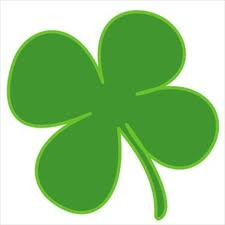 Patron Saint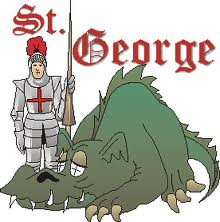 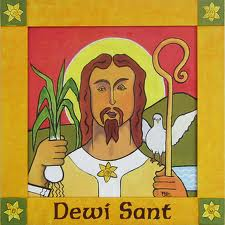 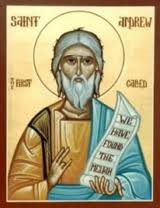 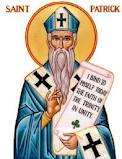 National Holiday 23rd April 1st March30th November17th MarchLanguageEnglishWelshScottish GaelicIrish GaelicMorning GreetingGood morning!Bore da!Madainn mhath! Dia duit ar maidin!  CapitalLondonCardiffEdinburghBelfast